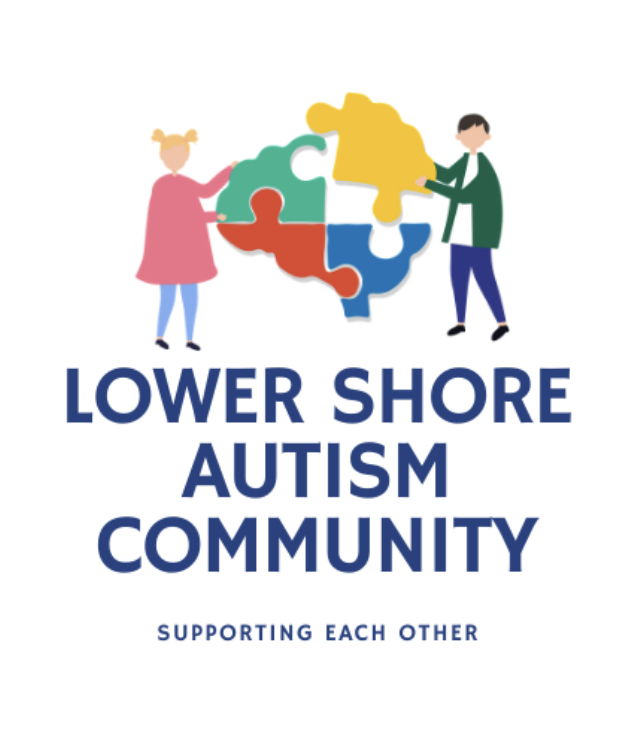 RESOURCE GUIDETABLE OF CONTENTSAutism Friendly Services	3Speech & Occupational Therapists	5Education	7early intervention	8legal	9support	10healthcare	11community programs	13transportation	15childcare	16Autism Friendly ServicesWicomico CountyDove PointProvides Autism Support Services1225 Mt. Hermon Rd, Salisbury410-341-4472dovepointe.orgUnited Needs and AbilitiesProvides Residential Services, Personal Supports, Mentoring Services, and Vocational Support688 E Main St., Salisbury410-543-0665una1.orgBay Area Center for Independent Living Promotes access to community resources and support for people with disabilities and their families909 Progress Cir Ste 300, Salisbury443-260-0822bayareacil.orgEaster SealsProvides Autism Services1336 Belmont Ave, Salisbury410-546-2894easterseals.org/deNiki Runge, Music Therapist Music Therapy Services212 E. Main St. Suite 211, Salisbury443-523-4976facebook.com/salisburymusictherapyInnovative PianoPiano lessons utilizing ABA6225 Westbrooke Drive, Salisbury443-944-8237innovativepiano.com4Steps Therapeutic Riding ProgramTherapeutic Riding Program for children and adults with disabilites5367 Sixty Foot Road, Parsonsburg410-835-88184stepstrp.orgWorcester CountyOcean Front CounselingProvides a variety of services such as ABA, Respite, Individual Support Services, Behavior Support Services, and more10514 Racetrack Rd Ste G, Berlin410-973-2301 / oceanfrontcounseling.comStatewideVirtual Field TripsA comprehensive list of virtual field trips available for freehttps://pathfindersforautism.org/coronavirus-virtual-trips/  Spirit ClubAccessible live and on-demand virtual fitness classes with a ‘pay what you can’ payment model. spirit-club.com/Speech & Occupational TherapistsWicomico CountyBeverly Rodriguez, CCC-SLP (Willards Elementary School)36161 Richland Rd, Willards410-677-5819Carolyn Knollman, Occupational Therapy (Easterseals)1336 Belmont Ave #502, Salisbury289-441-0546Dana Harrington, SLP (Prince Street Elementary School)400 Prince St, Salisbury410-677-5813Donna Adams, SLP (Glen Avenue Elementary)1615 Glen Ave, Salisbury443-783-3505Megan Insley, SLP (North Salisbury Elementary School)1213 Emerson Ave, Salisbury410-677-5807TidalHealth Peninsula Regional Medical Center (12 OT Providers, 10 SLP Providers)100 E Carroll St, Salisbury410-546-6400Maryanne Kirchner, SLP & Kathleen Townsend, CCC-SLP (Wicomico County Public Schools)101 Long Ave, Salisbury410-677-5250 & 410-677-5178Nicole R. Bergstrom, OTR2009 Northwood Dr, Salisbury410-603-5884Robert Scherr, SLP105 Pine Bluff Rd #8, Salisbury410-749-7804Salisbury Speech Therapy (2 Providers)1502-D Pemberton Dr, Salisbury410-572-4351 / salisburyspeech.com
Somerset CountyAudrey Barrett, OTR & Heather Esham, SLP (Somerset County Public Schools)7982a Tawes Campus Dr, Westover410-651-1616Beverly Beckett, OTR (McCready)201 Hall Hwy, Crisfield410-968-1200Casey Abbott, Occupational Therapy (Woodson Elementary)281 Woodson School Road, Crisfield410-986-1295Karen Baer, SLP (Princess Anne Elementary)15576 Lankford Ave, Princess Anne410-651-0481Robey French, SLP (Crisfield High School)210 N Somerset Ave, Crisfield410-968-0150Worcester CountyBrittany Brody, OT & Christine Wall, CCC-SLP (Worcester County Board of Ed)6270 Worcester Hwy, Newark410-632-5000 & 410-632-5037Jamie Kelly & Elizabeth Bodley, SLP & Kathy Lueders, OT (Showell Elementary)11318 Showell School Rd, Berlin410-632-5350Jennifer Baker, SLP (Snow Hill Elementary)515 Coulbourne Ln, Snow Hill410-632-5210Julie Baynard, MS Occupational Therapy (Cedar Chapel Special School)510 Coulbourne Lane, Snow Hill410-632-5230Monica Perella, MA Speech Therapy (Stephen Decatur Middle School)9815 Seahawk Rd, Berlin410-632-3400Ocean Front Counseling (2 SLP Providers)10514 Racetrack Rd Ste G, Berlin410-973-2301oceanfrontcounseling.comShannon Phillips, SLP (Pocomoke Elementary)2119 Pocomoke Beltway, Pocomoke City410-632-5130
Dorchester CountySusan Gilison, MOT (UM Shore Medical Center)300 Byrn St, Cambridge410-822-1000Dorchester County Public Schools (2 SLP Providers)700 Glasgow St, Cambridge410-228-4747EducationWicomico CountyWicomico County Board of Education711 Lake St, Salisbury410-677-4400 / wcboe.orgWicomico County Judy CenterPromotes school-readiness in children ages 0-5101 Long Avenue, Salisbury410-677-5250www.wcboe.org/Domain/2096Somerset CountySomerset County Board of Education7982A Tawes Campus Dr, Westover410-651-2285 / somerset.k12.md.usSomerset County Judy CenterPromotes school-readiness in children ages 0-511576 Lankford Street, Princess Anne410-651-1275somersetearlylearning.org/judy-centerWorcester CountyWorcester County Board of Education6270 Worcester Highway, Newark410-632-5000Worcester County Judy CenterPromotes school-readiness in children ages 0-5515 Coulbourne Ln, Snow Hill410-632-5224 / judycenter.comDorchester CountyDorchester County Board of Education700 Glasgow St, Cambridge 410-228-4747Dorchester County Judy CenterPromotes school-readiness in children ages 0-51405 Glasgow St, Cambridge410-221-5268 /Early InterventionWicomico CountyWicomico County Infants and Toddlers 900 Mount Hermon Road, Salisbury410-677-5250Early Head Start/Head Start, Shore Up!Federally funded community-based programs for children 0-5. Serves Wicomico, Worcester, Somerset, and Dorchester counties. 520 Snow Hill Rd, Salisbury410-749-1142 ext. 1092https://shoreup.org/education/head-start/Somerset CountySomerset County Infants and Toddlers7982A Crisfield Highway, Westover410-651-1485Worcester CountyWorcester County Infants and Toddlers6270 Worcester Highway, Newark410-632-5033Dorchester CountyDorchester County Infants and Toddlers700 Glasgow St, Cambridge410-221-1111 ext. 1023LegalWicomico CountyJamie L Dykes, Wicomico County State’s Attorney309 E Main St, PO Box 1006, Salisbury410-548-4800Somerset CountyWess Garner, Somerset County State’s Attorney30500 Prince William St, Princess Anne410-651-3333 Worcester CountyKris Heiser, Worcester County State’s Attorney106 Franklin St, Snow Hill410-632-2166 Dorchester CountyWilliam H. Jones, Dorchester County State’s Attorney501 Court Lane Suite 211, Cambridge410-228-3611StatewideDisability Rights MarylandLegal and advocacy services for Marylanders with disabilities. Mail: 1500 Union Ave, Ste. 2000, Baltimore410-727-6352disabilityrightsmd.orgSupportWorcester CountyAutistic Children’s Support Group Worcester CountyNon-profit organization dedicated to providing parent-to-parent support for families living with Autism and related developmental disabilities.410-352-5011http://acsgwc.org/HealthcareWicomico CountyKrause SmilesDentistry practice for children ages 1-21 and patients with special needs of all ages.560 Riverside Drive, Suite A-205, Salisbury410-742-1688krausesmiles.comGateway Pediatrics1415 Wesley Drive, Salisbury410-912-7000gatewaypediatrics.comChesapeake Pediatrics106 Milford St, Salisbury410-543-1616chesapeakepeds.comAnsari Pediatrics106 Pine Bluff, Salisbury 410-742-2255ansaripediatrics.comEastern Shore Pediatrics211 Maryland Ave 410-219-9111 easternshorepeds.comJose Alvarado & Associates1208 Pemberton 410-742-7660alvaradoandassociates.comChesapeake Health Care Pediatrics223 Phillip Morris Dr, Salisbury410-548-1747chesapeakehc.orgSomerset CountyChesapeake Health CarePediatrics, Mental Health, Adult Medicine, OBGYN & Lab12145 Elm St, Princess Anne410-651-1000chesapeakehc.orgPrincess Anne Family Practice30434 Mt Vernon Rd, Princess Anne410-651-0350 princessannefamilypractice.comEastern Shore Psychological Services11120 Somerset Ave. Princess Anne410-651-4200espsmd.com/Worcester CountyKennedy Krieger9714 Healthway Dr. Berlin, MD 21811 (410)-629-6881kennedykreiger.orgAtlantic General PediatricsLists Autism as a service category12308 Ocean Gateway, Ocean City 410-641-1100atlanticgeneral.org/locations/atlantic-general-primary-pediatrics/Chesapeake Health Care9956 N. Main St. Berlin 410-972-2820 chesapeakehc.orgDorchester CountyAmbalapetta Vasudevan, MD Pediatrics320 Shipyard Dr Lot 42, Cambridge410-221-2959UM Shore Regional Health – Pediatrics 400 Byrn St., Cambridge 410-228-6161umms.org/shore/smg/services/pediatricsCommunity ProgramsWicomico CountyLower Shore Enterprises, IncWorks to place individuals with disabilities from Dorchester, Somerset, Wicomico and Worcester Counties into jobs in the community.28475 Owens Branch Road, Salisbury(410)-749-6183lseworks.orgUnited Way of the Lower Eastern Shore803 N Salisbury Blvd Ste 2100, Salisbury410-742-5143uwles.orgWicomico County Department of Social Services201 Baptist St Ste 27, Salisbury410-713-3900dhs.maryland.gov/local-offices/wicomico-county/Wicomico County Health Department108 E Main St, Salisbury410-749-1244wicomicohealth.orgSomerset CountySomerset County Department of Social Services30397 Mt. Vernon Road, Princess Anne(410)-677-4200 dhs.maryland.gov/local-offices/somerset-county/Somerset County Health Department8928 Sign Post Road, Westover (410)-523-1700somerset health.orgPNC Bank Grow up GreatFor children birth to 5 to promote school, social, and life skills.38389 Mt. Vernon RoadPrincess Anne, MD 21853(410)-651-2404www.pnc.comWorcester CountyWorcester County Health Department13070 Saint Martins Neck Rd, Bishopville410-641-9559worcesterhealth.orgWorcester County Department of Social Services299 Commerce Street, Snow Hill410-677-6800dhs.maryland.gov/local-offices/worcester-county/Dorchester CountyDorchester County Health Department3 Cedar St, Cambridge 410-228-3223dorchesterhealth.orgDorchester County Department of Social Services627 Race Street, Cambridge410-901-4100dhs.maryland.gov/local-offices/dorchester-countyTransportationWicomico CountyMedical Assistance TransportationProvides complimentary, non-emergency transportation to qualified Medical Assistance Recipients.410-548-5142wicomicohealth.org/medical-assistance-transportation/Somerset CountyMedical Assistance TransportationProvides complimentary, non-emergency transportation to qualified Medical Assistance Recipients.443-523-1722somersethealth.org/medical-assistance-transportation/medical-assistance-transportation-overview/Worcester CountyMedical Assistance TransportationProvides complimentary, non-emergency transportation to qualified Medical Assistance Recipients.410-632-0092worcesterhealth.org/get-help-menu/113-transportationDorchester CountyMedical Assistance TransportationProvides complimentary, non-emergency transportation to qualified Medical Assistance Recipients.410-901-2426dorchesterhealth.org/medical-assistance-transportation/Child CareWicomico CountyLower Shore Child Care Resource CenterWorks with parents, childcare providers, early educators, businesses andcommunity organizations to help promote the availability of quality childcare services in Somerset, Worcester, and Wicomico counties.East Campus Complex, Wayne St #500, Salisbury(410)-543-6650www.lowershoreccrc.orgStatewideChild Care SubsidyProvides financial assistance with childcare costs to eligible working families1-(866)-243-8796msde.maryland.gov/MSDE/divisions/child_care/subsidy/Maryland Family Network’s LOCATE: Child Care for Special NeedsA free service funded by the Maryland State Department of Education to help qualified families find and procure child care. 1-(877)-561-0060marylandfamilynetwork.org/for-parents/locate-child-care-special-needs